Водоёмы. Что делать если…?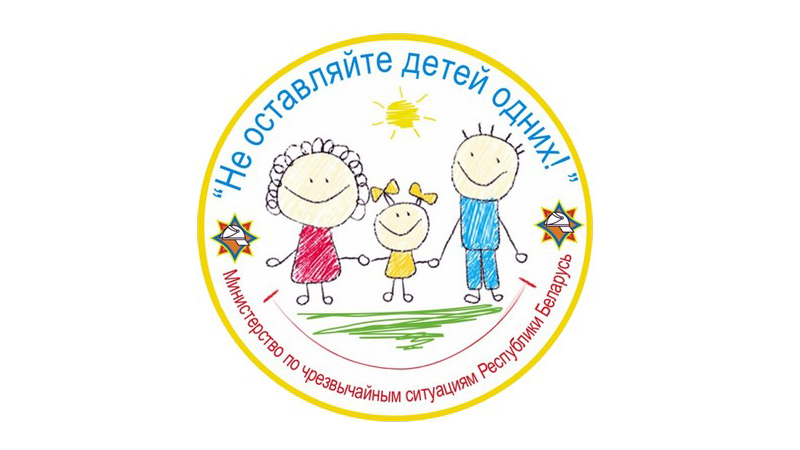 Что делать если ногу свела судорога?Сделай глубокий вдох;Погрузись под воду с головойУхвати большой палец ноги;Сильно тяни ступню на себя (пока нога не выпрямится);Плыви к берегу.Что делать если попал в водоворот?Сделай глубокий вдох, погрузись под воду с головой;Сделай рывок в сторону течения;Всплывай на поверхность.Что делать если попал в сильное течение?Не плыви против течения;Двигайся по течению, но немного наискосок к берегу.Что делать если начал тонуть?Перевернись на живот;Широко раскинь руки иного;Не выдыхай полностью – в легких должен оставаться воздух;Загребай воду под себя руками, плыви к берегу.